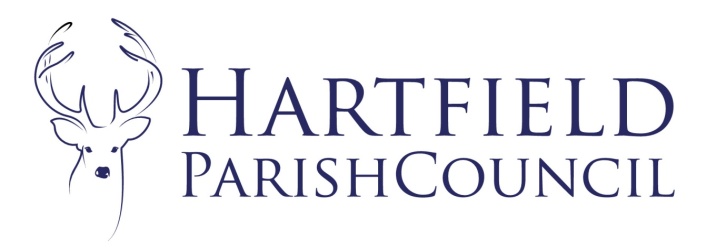 22nd August 2021To:  The Councillors of Hartfield Parish Council			You are required to attend the Parish Council Meeting of Hartfield Parish Council to be held on Monday 6th September 2021 7.30pm at Goods Yard House. There will be a period of 15 minutes at the beginning of the meeting for members of the public to speak. Due to the covid risk assessment numbers will be limited within the meeting room and therefore registration prior to the meeting is advised. Please contact the Clerk for more information. The AGENDA is as follows:
To accept apologies for absence.Declarations of pecuniary and disclosable interests in respect of matters to be discussed.To Approve Minutes from Parish Council meeting held on 5th July 2021. Matters Arising.
Correspondence. 
FinanceTo accept the account summary. To approve expenditure as itemised on the schedule.To accept risk assessment.To accept bank reconciliation. To accept external audit 
To review update on the neighbourhood plan.To consider 2022 Jubilee celebration event. To ratify planning decisions.  Application No. WD/2021/1139/F Location: PROVIDENCE, CAT STREET, HARTFIELD, TN7 4DR Description: PROPOSED TWO STOREY SIDE EXTENSION AND PROPOSED SIDE PORCHThe Parish Council supports the application subject to ongoing protection of the ancient woodland to the immediate side of the property and under the condition there is no further development to this side of the property, or hard landscaping or change of use to garden / parking to ensure the area remains as it is. Application No. WD/2021/1352/F Location: HARTWELL FARM, THE CORN HOUSE, EDENBRIDGE ROAD, HARTFIELD, TN7 4JH Description: PROPOSED INTERNAL ALTERATIONS, NEW DOOR AND WINDOW OPENINGS TO THE GROUND FLOOR (REAR AND SIDE ELEVATION) AND THE INCLUSION OF A SINGLE MONOBLOC HEAT PUMP.The Parish Council supports the application subject to any neighbours’ representations. Application No. WD/2021/1431/FA Location: SPRING FARM, CHUCK HATCH LANE, HARTFIELD, TN7 4EL Description: MINOR MATERIAL AMENDMENT TO WD/2020/1448/F (SINGLE-STOREY REAR EXTENSION TO EXISTING ANNEXE) INVOLVING VARIATION OF CONDITION 3 TO ENABLE ALTERATIONS TO MATERIALS AND SIZE OF EXTENSION.The Parish Council supports the application subject to any neighbours’ representations. Application No. WD/2021/0795/LB Application No. WD/2021/0794/F Location: PERRYHILL FARMHOUSE, PERRYHILL LANE, HARTFIELD, TN7 4JP Description: CONVERSION OF OUTBUILDING TO ANNEXEThe Parish Council supports the application subject to any neighbours’ representations. Application No. WD/2021/1661/F Location: THE CHESTNUTS, EDENBRIDGE ROAD, HARTFIELD, TN7 4JG Description: NEW ADDITIONAL SELF BUILD DWELLINGThe Parish Council supports the application subject to any neighbours’ representations. Application No. WD/2021/0101/PO WD/2021/0378/FRLocation: FOREST SPRINGS, CAT STREET, UPPER HARTFIELD, TN7 4DU Description: DISCHARGE OF SECTION 106 AGREEMENT DATED 9TH AUGUST 2001 ATTACHED TO WD/2000/1691/O (PROPOSED AGRICULTURAL BUNGALOW)The Parish Council objects to any discharge of planning conditions as any relaxation will encourage further development in the AONB and this property was only allowed in this sensitive location due to the nature of the agricultural need. The Parish Council response remains unchanged.Application No. WD/2021/1771/LB and WD/2021/1770/F	Location: CULLINGHURST, HARTFIELD ROAD, COWDEN, TN8 7DZ Description: ERECTION OF ENTRANCE PORCH IN LOCATION OF CURRENT ENTRANCE CONSTRUCTED WITH MATERIALS TO MATCH EXISTING BUILDING.The Parish Council supports the application. 
Application No. WD/2021/1268/FR 
Location: SUNNY VALE COTTAGE, PARROCK LANE, COLEMANS HATCH, HARTFIELD TN7 4HT Description: RETROSPECTIVE APPLICATION FOR THE CHANGE OF USE OF LAND TO ANCILLARY RESIDENTIAL USE AND THE STATIONING OF A TIMBER FRAMED MOBILE CARAVAN TO BE USED AS AN ANNEXEThe Parish Council objects to retrospective applications however has no objections to the application itself subject to any neighbour’s concerns.Application No. WD/2021/0910/F 
Location: QUABROOK COTTAGE, HARTFIELD ROAD, COLEMANS HATCH, HARTFIELD, TN7 4HG Description: DEMOLITION OF EXISTING BUNGALOW, GARDEN ROOM AND STABLES AND REPLACED WITH A 5 BEDROOM, STOREY AND A HALF DWELLING, INCLUDING POOL ROOM, DOUBLE GARAGE AND COVERED WALKWAY LINKING GARAGE TO HOUSE.The Parish Council supports the application subject to neighbour’s representations.Application No. WD/2021/0319/F 
Location: ROWAN FARM, COTCHFORD HILL, CHUCK HATCH, HARTFIELD, TN7 4EX 
Description: CHANGE OF USE OF LAND AND CONVERSION OF PIGGERY, INCLUDING A CHANGE TO THE PITCH OF THE ROOF TO FORM A RESIDENTIAL ANNEX TO THE MAIN DWELLING. AMENDMENTS TO TACK STORE.The Parish Council supports the application. Application No. WD/2021/1886/F 
Location: 38 CASTLEFIELDS, HARTFIELD, TN7 4JA 
Description: PROPOSED SINGLE STOREY EXTENSIONThe Parish Council supports the application subject to neighbour’s representations. Application No. WD/2021/1571/F 
Location: HEATHERDENE, COTCHFORD HILL, CHUCK HATCH, HARTFIELD, TN7 4EX 
Description: CONVERSION OF AN EXISTING GARAGE TO AN ANNEX WITH A SMALL REAR AND SIDE EXTENSIONThe Parish Council supports the application subject to neighbour’s representations. Application No. WD/2021/2093/F
Location: HILLSIDE FARM, SANDY LANE, COLEMANS HATCH, HARTFIELD, TN7 4ER
Description: NEW BUILD HOME OFFICE IN PLACE OF FORMER GARAGE (AMENDED SCHEME TO THAT APPROVED UNDER WD/2020/2242/F).The Parish Council supports the application subject to neighbour’s representations. Review Strategic Plan and items for further progress at future meetings. Highways and Crime inc speeding Planning and Housing Community involvement – young and olderItems for Reporting or Inclusion in Future Agendas.Dates of Next Meetings:4th  October 2021